TřeboňskoAutor: Veronika KopřivováVideo: https://edu.ceskatelevize.cz/video/1190-trebonskoPRÁCE S ATLASEMDo slepé mapy vyznačte biosférickou rezervaci Třeboňsko.V atlase vyhledejte zbylé biosférické rezervace na našem území a vyznačte je do slepé mapy.Biosférické rezervace představují reprezentativní ukázky přírodních krajin, ve kterých zároveň hraje důležitou roli člověk a jeho aktivity. Jsou vyhlašovány organizací UNESCO. Na našem území jich je celkem 6 (Třeboňsko, Křivoklátsko, Šumava, Krkonoše, Bílé Karpaty, Dolní Morava).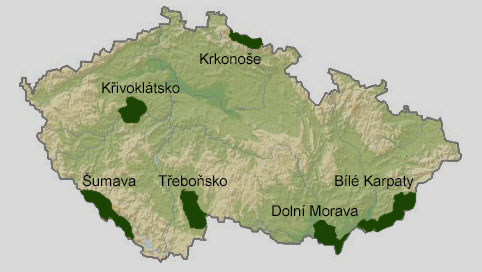 Zdroj mapy: http://www.br-sumava.cz/data/File/loga_pikto/br_mapa_cr.jpgFAUNA TŘEBOŇSKAOtevřená vodní plocha stovek rybníků na jedné lokalitě přitahuje spousty druhů zvířat. Do každého sloupce uveďte několik příkladů živočichů, kteří se ve videu objevují.HISTORIE TŘEBOŇSKÝCH RYBNÍKŮNa začátku videa se objevují tři jména významných osobností, které jsou úzce spojeny s historií rybníků na Třeboňsku. Do tabulky doplňte tato jména a zbylé chybějící pojmy.Zdroj textů: www.trebonsko.czPodle informací, které se při sledování videa dozvíte, doplňte následující krátké texty o Třeboňsku.Některé rybníky od sebe dělí jen úzké pásy hrází, které jsou zpevněny stromy (nejčastěji duby).Město Třeboň je hlavním městem celé oblasti. Je centrem nejen rybníkářství, ale i lázeňství. Močály Třeboňské pánve jsou totiž plné léčivého bahna.Před tisícovkami let vyvál vítr z říčních nánosů ta nejjemnější zrnka písku. Na několika místech se v krajině vytvořily pohyblivé písečné přesypy, takzvané duny (například Slepičí vršek).Jádro Třeboňska tvoří skoro 500 rybníků. Jejich vodní plocha je dohromady velká přes 7500 hektarů.